Biology Review:GeneticsThe following topics will be on your upcoming test.  There are practice problems that demonstrate the type of questions you will be asked on your test so make sure you review your notes, slides, vocabulary sheets and any other resources to prepare yourself.  Good Luck!Topic: HeredityVocabulary to be familiar with: dominant, recessive, homozygous, heterozygous, phenotype, genotype, incomplete dominance, co-dominance, sex-linked, polygenic traits, pedigree, carrier, Gregor MendelMake sure you understand how to set up and interpret a Punnett square, you will also have to analyze pedigree charts and interpret inheritance patterns.  For this section, it is crucial that you understand your vocabulary terms!Practice Problems:In certain species of snakes, large scales (S) are dominant to small scales (s).  A snake that is heterozygous for the trait is crossed with a snake that has small scales.  What would the expected phenotypes be for the offspring?50% large scales, 50% small scales50% Ss, 50% ss50% Ss, 50% SS25% small scales, 75% large scalesA father is homozygous dominant for a particular trait.  If his spouse is homozygous recessive for the same trait, what is the probability that their offspring will have the homozygous dominant genotype?01/21/43/4In snapdragon flowers, red color (BB) is incompletely dominant over white flowers (WW).  The heterozygous condition produces pink flowers (BW).  In a cross between a white colored flower and a pink flower, what percentage of the offspring will have pink flowers?0%25%50%100% Which of the following is the correct genotype for females?XYXXXOXIn horses, a red coat is co-dominant to a white coat.  When a horse is heterozygous for this trait it has both red and white hair which is called a roan coat.  If a roan horse was bred with a horse with a red coat, what are the genotypic and phenotypic frequencies that could result?Use the pedigree chart on the next page to answer questions 6-11:Individuals that are shaded in have the condition Tay-Sachs which is inherited through a homozygous recessive genotype. Go through the pedigree and write in the probable genotypes for each individual and then answer 6-11: How many generations are shown in this pedigree?How is individual #16 related to #2?How many children did individual #11 have?What is the genotype of individual #6?What are the genotypes of individuals #8 and #9 based on the information in the pedigree?If #14 mated with an individual that is homozygous dominant for the trait, what percent of their offspring would have Tay-Sachs?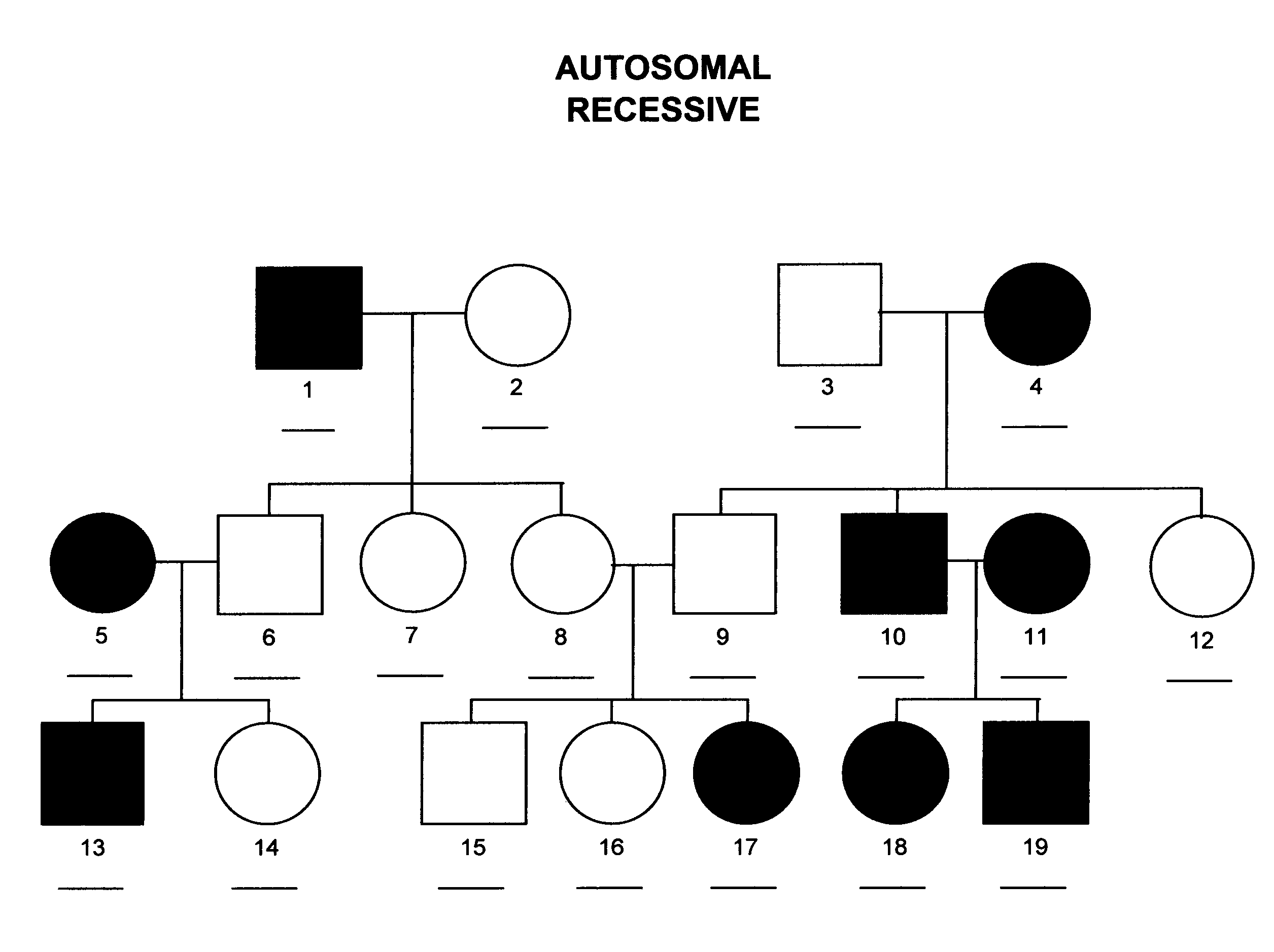 